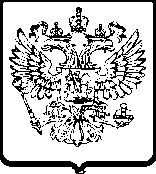 УПРАВЛЕНИЕ ФЕДЕРАЛЬНОЙ АНТИМОНОПОЛЬНОЙ СЛУЖБЫПО СВЕРДЛОВСКОЙ ОБЛАСТИРЕШЕНИЕпо жалобе № 84/18.1-201420.10.2014									  г. ЕкатеринбургКомиссия Управления Федеральной антимонопольной службы по Свердловской области по рассмотрению жалоб на действие (бездействие) организатора торгов, конкурсной или аукционной комиссии (Приказ от 09.01.2014 №1, в редакции Приказа от 14.05.2014 №156, от 06.10.2014 №289) в составе:при участии:организатора торгов – Департамента по управлению муниципальным имуществом Администрации г.Екатеринбурга, представителя по доверенности от 23.01.2014 № 13/05/02.09-04;заявителя – ООО «Меридиан», представитель по доверенности от 13.10.2014 б/н;рассмотрев в порядке ст.18.1 Федерального закона от 26.07.2006 №135-ФЗ «О защите конкуренции» (далее – Закон о защите конкуренции) жалобу ООО «Меридиан» (вх. № 01-21197 от 14.10.2014) на действия (бездействие) организатора торгов в лице Департамента по управлению муниципальным имуществом Администрации г.Екатеринбург при проведении конкурса на право заключения договора на установку и эксплуатацию рекламных конструкций с использованием муниципального имущества по лоту № 9, на электронной площадке http://екатеринбург.рф/officially/MunieipalProperty/konkurs/939/.УСТАНОВИЛА:	О времени и месте рассмотрения жалобы заинтересованные лица уведомлены надлежащим образом, в том числе публично путем размещения информации о рассмотрении жалобы на официальном сайте Свердловского УФАС России в сети «Интернет» (http://sverdlovsk.fas.gov.ru). Рассмотрение жалобы назначено на 20.10.2014 в 14:00.	В жалобе ООО «Меридиан» указано следующее:  ООО «Меридиан» подало заявку на участие в конкурсе от 21.10.14 по лоту № 9 в Департамент по управлению муниципальным имуществом Администрации  г. Екатеринбург (далее - ДУМИ).	Организатор конкурса отказал в приёме заявки ООО «Меридиан» на участие в конкурсе на основании п.п.3 п.16 Положения о порядке проведения конкурса, предметом которого является право заключить договор на установку и  эксплуатацию рекламной конструкции с использованием муниципального имущества, утвержденного Решением Екатеринбургской городской Думы от 20.05.2008 г. № 35/59 (далее – Положение о порядке проведения конкурса), по причине: доверенность представителя ООО «Меридиан» (№45 от 01.10.14) оформлена с нарушением требований, указанных в Извещении о проведении конкурса № 172 (16068 от 19.09.2014) (далее – Извещение о проведении конкурса)	В Извещении о проведении конкурса не содержится специальных требований к оформлению доверенности на право подачи заявки на участие в конкурсе, за исключением того, что доверенность должна быть заверена подписью руководителя организации и печатью юридического лица – подпункт 5 пункта 4 Извещения о проведении конкурса. 	Согласно п.п.3 п.16 Положения о порядке проведения конкурса Организатор конкурса отказывает в приеме заявки и документов в случае если представлены не все документы по перечню, объявленному в извещении, либо представленные документы оформлены с нарушением требований, предусмотренных извещением о проведении конкурса.	В доверенности, представленной ООО «Меридиан» на имя «Х………….» указаны следующие полномочия:	«Представлять интересы Общества в Департаменте по управлению муниципальным имуществом, по вопросам участия Общества в конкурсе на право заключить договоры на установку и эксплуатацию рекламных конструкций с использованием муниципального имущества (по лоту № 9), в связи с чем, ей предоставляется право от имени Общества подписывать заявку на участие в конкурсе, подавать заявку, в том числе документы, прилагаемые к заявке; участвовать в процедуре вскрытия конвертов; подписывать протокол подведения итогов конкурса, а также совершать иные действия, связанные с настоящим поручением», также в доверенности указаны паспортные данные, доверенность подписана директором ООО «Меридиан» «Ч…………», на доверенности стоит печать ООО «Меридиан» и дата выдачи доверенности- 01.10.2014 г., доверенность выдана сроком на 2 месяца. 	Таким образом, в отсутствие каких-либо специальных требований в Извещении о проведении конкурса к доверенности представителя юридического лица, невозможно сделать вывод о том какие именно требования по оформлению доверенности были нарушены.	В связи с вышеизложенным, отказ в приёме заявки ООО «Меридиан» на участие в конкурсе  повлёк невозможность участия в указанном конкурсе для юридического лица. 	Департамент по управлению муниципальным имуществом Администрации г. Екатеринбург (далее  – ДУМИ) считает жалобу ООО «Меридиан» необоснованной, так как доверенность №45 от 01.10.14 на право подачи заявки на участие в конкурсе, представленная ООО «Меридиан», была оформлена с нарушением требований, предусмотренных Извещением о проведении конкурса. Исходя из содержания доверенности, не представлялось возможным определить на представление интересов в каком именно населенном пункте ООО «Меридиан» уполномочило «Х…………», а так же нет ссылки на дату проведения конкурса и иные конкретизирующие признаки кроме указания лота (лот № 9). Все вышеперечисленное, явилось основанием отказа в приеме заявки на конкурс от 21.10.14.	Оценив доводы жалобы и возражения, Комиссия антимонопольного органа пришла к следующим выводам:В соответствии с п.4.2 ч.1 ст.23 Закона о защите конкуренции антимонопольный орган уполномочен рассматривать жалобы на нарушение процедуры обязательных в соответствии с законодательством Российской Федерации торгов.Согласно п. 5.1. ст. 19 Федерального закона от 13.03.2006 № 38-ФЗ «О рекламе» заключение договора на установку и эксплуатацию рекламной конструкции на имуществе, находящемся в государственной или муниципальной собственности, осуществляется на основе торгов (в форме аукциона или конкурса), проводимых органами местного самоуправления в соответствии с законодательством Российской Федерации. Торги на право заключения договора на установку и эксплуатацию рекламной конструкции на имуществе, находящихся в собственности субъектов Российской Федерации или муниципальной собственности, после утверждения схем размещения рекламных конструкций, проводятся органом местного самоуправления только в отношении рекламных конструкций, указанных в данных схемах.Согласно ч.2 ст.18.1 Закона о защите конкуренции действия (бездействие) организатора торгов, оператора электронной площадки, конкурсной или аукционной комиссии могут быть обжалованы в антимонопольный орган лицами, подавшими заявки на участие в торгах, а в случае, если такое обжалование связано с нарушением установленного нормативными правовыми актами порядка размещения информации о проведении торгов, порядка подачи заявок на участие в торгах, также иным лицом (заявителем), права или законные интересы которого могут быть ущемлены или нарушены в результате нарушения порядка организации и проведения торгов.Подпункт 3 п. 16 Положения о порядке проведения конкурса устанавливает, что Организатор конкурса отказывает в приеме заявки и документов в случае, если предоставлены не все документы по перечню, объявленному в извещении, либо представленные документы оформлены с нарушением требований, предусмотренных извещением о проведении конкурса.В соответствии с п.п.5 п.4 «Извещения о проведении конкурса на право   заключения договоров на установку и эксплуатацию рекламных конструкций с                      использованием муниципального имущества» (далее – Извещение о проведении конкурса), опубликованного на официальном сайте в сети Интернет http://екатеринбург.рф/officially/MunicipalProperty/konkurs/939/ от 19.09.14 для участия в конкурсе необходимо предоставить копию доверенности, заверенную подписью руководителя организации и печатью юридического лица. Иных специальных требований к оформлению доверенности на право подачи заявки на участие в конкурсе не содержится. 	Согласно п. 1 ст. 185 ГК РФ доверенностью признается письменное уполномочие, выдаваемое одним лицом другому лицу или другим лицам для представительства перед третьими лицами.В соответствии с п.4 ст. 185.1 ГК РФ доверенность от имени юридического лица выдается за подписью его руководителя или иного лица, уполномоченного на это в соответствии с законом и учредительными документами.Абзацем 1 пункта 1 и п.2 ст. 183 ГК РФ установлено, что при отсутствии полномочий действовать от имени другого лица или при превышении таких полномочий сделка считается заключенной от имени и в интересах совершившего ее лица, если только другое лицо (представляемый) впоследствии не одобрит данную сделку. Последующее одобрение сделки представляемым создает, изменяет и прекращает для него гражданские права и обязанности по данной сделке с момента ее совершения.Согласно ст. 982 ГК РФ если лицо, в интересе которого предпринимаются действия без его поручения, одобрит эти действия, к отношениям сторон в дальнейшем применяются правила о договоре поручения или ином договоре, соответствующем характеру предпринятых действий, даже если одобрение было устным. Письменное уполномочие на совершение сделки представителем может быть представлено представляемым непосредственно соответствующему третьему лицу, которое вправе удостовериться в личности представляемого и сделать об этом отметку на документе, подтверждающем полномочия представителя.Комиссией антимонопольного органа в ходе анализа документов установлено, что доверенность ООО «Меридиан» № 45 от 01.10.14 и ее копия соответствует форме, установленной законодательством, а так же содержит все необходимые элементы, указанные в Извещении о проведении конкурса от 19.09.14, а именно: подпись руководителя организации и печать юридического лица. Кроме того, пункт 2 Извещения о проведении конкурса содержит сведения об Организаторе конкурса - Департамент по управлению муниципальным имуществом, без указания населенного пункта.При этом в материалах конкурса по лоту №9 имеется заявка и доверенность от 01.10.14 ЗАО «Корпорация «Руан», которая идентична доверенности ООО «Меридиан» и также не содержит полного наименования третьего лица - организатора конкурса, однако заявка ЗАО «Корпорация «Руан» была принята, о чем свидетельствует запись    № 41 от 09.10.14 в Журнале регистрации заявок на участие в конкурсе.На основании вышеизложенного, Комиссия Свердловского УФАС России            пришла к выводу, что при проведении спорного конкурса Департамент по            управлению муниципальным имуществом Администрации г. Екатеринбург в нарушение п.п. 3 п. 16 Положения о порядке проведения конкурса, необоснованно отказал в приеме заявки ООО «Меридиан» на участие в конкурсе. Антимонопольный орган в соответствии с п.3.1 ч.1 ст.23 Закона о защите конкуренции уполномочен выдавать организатору торгов (его комиссии) обязательные для исполнения предписания о совершении действий, направленных на устранение нарушений порядка организации, проведения торгов, в том числе предписания об отмене протоколов, составленных в ходе проведения торгов, о внесении изменений в документацию о торгах, извещение о проведении торгов, об аннулировании торгов.На основании вышеизложенного, руководствуясь ст. 23, ст. 18.1 Федерального закона от 26.07.2006 № 135-ФЗ «О защите конкуренции», Комиссия РЕШИЛА: Жалобу ООО «Меридиан» признать обоснованной.2. Признать нарушение организатором торгов Департамент по управлению муниципальным имуществом Администрации г. Екатеринбург п.п.3 п. 16 Положения     о порядке проведения конкурса, предметом которого является право заключить      договор на установку и эксплуатацию рекламной конструкции с использованием муниципального имущества, утвержденного Решением Екатеринбургской городской Думы от 20.05.2008 г. № 35/59, выразившемся в необоснованном отказе ООО «Меридиан» в приеме заявки на участие в конкурсе от 21.10.14 по лоту №9.3. Выдать Департаменту по управлению муниципальным имуществом Администрации г.Екатеринбург предписание.Решение может быть обжаловано в судебном порядке в течение трех месяцев со дня его принятия.председатель Комиссии Волков С.Н. – заместитель руководителя Управления;члены Комиссии:Председатель Комиссии                                                                     С.Н. Волковчлены Комиссии: